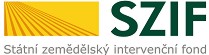 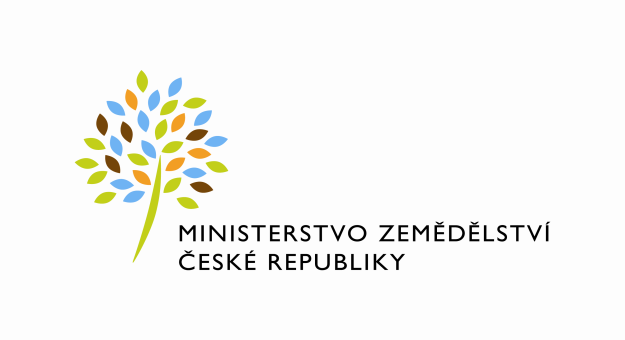 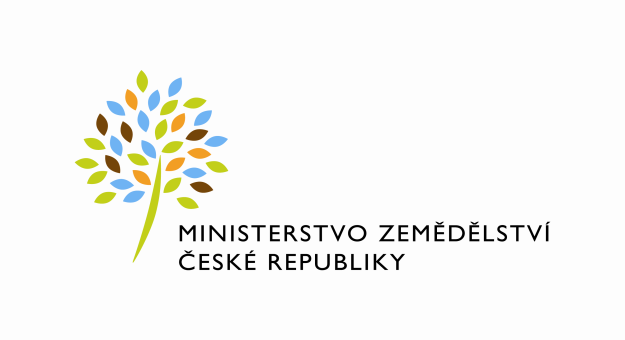 RO SZIF Ústí nad Labem  	                                                                                                                     V Litoměřicích                                                                                                                         č.j. : 249/2013  P o z v á n k av rámci Celostátní sítě pro venkovna Setkání zemědělských subjektů a dalších partnerů CSVza účelem získání aktuálních informací k tématům Dotace v roce 2013, PRV, AEO, přednášející paní Ing. Jaroslava Šamsová.Místo konání: zasedací místnost AGROKOMPLEXU OHŘE, Masarykova 190, 411 56 Bohušovice nad Ohřítermín:středa 24. 4. 2013 v 9.00 hodinProgram:9.00 – 9.20 hod.  	prezence účastníků9.20 – 9.30 hod.  	úvodní slovo o aktuálních aktivitách CSV 9.30 – 9.40 hod.  	základní informace o jednotlivých skupinách dotací se zdůrazněním                             	změn proti roku 2012 a organizace příjmu žádostí9.40 – 12.00 hod. 	příklady dobré praxe                             	způsoby hospodaření na půdě                             	poznatky z kontrol                             	koncepce zemědělství 2014 - 202012.00 -                 	dotazy, diskuse, výměna zkušeností partnerů Sítě k tématůmVstup na jednání zdarma, malé občerstvení zajištěno.Za pořadatele:                                                                                                               Ing. Karel Sekáč                                                                                                 ředitel RO SZIF Ústí nad Labem 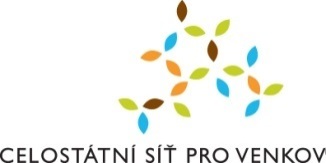 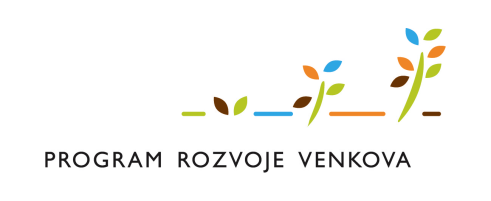 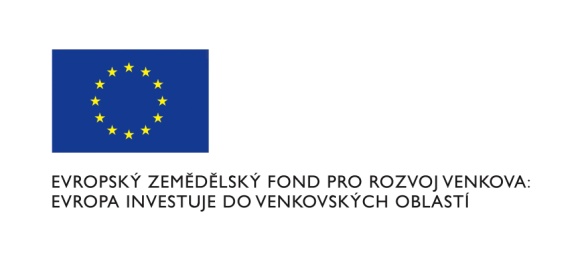 